Parsing Profile Data From LinkedInFrom a LinkedIn profile, click the drop-down next to “Send a message” and select “Save to PDF”. This will download the PDF to your computer. 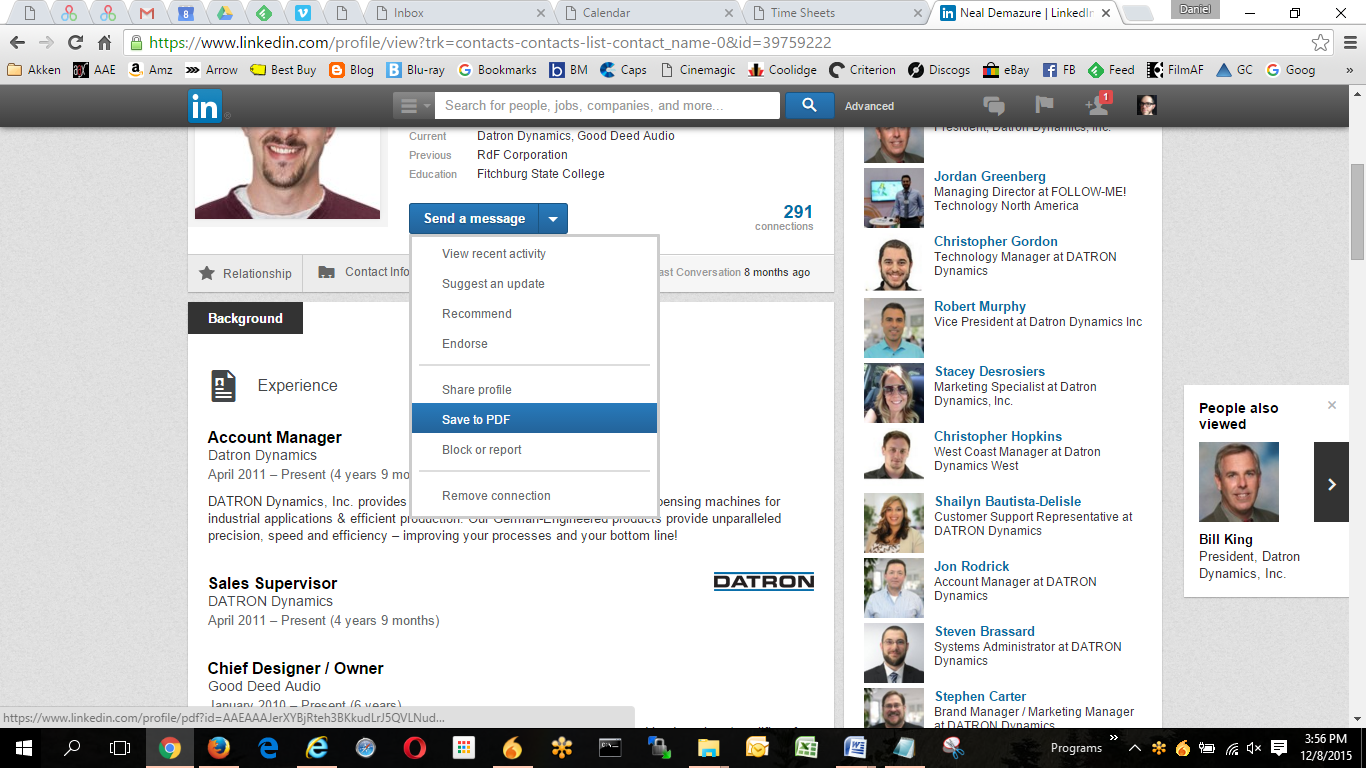 Each Internet browser may handle this differently. In Chrome, the download will appear at the bottom of the browser window and by selecting the file it will open in a new tab.  From this tab (or by opening the downloaded file from your computer) you can select all and copy the text.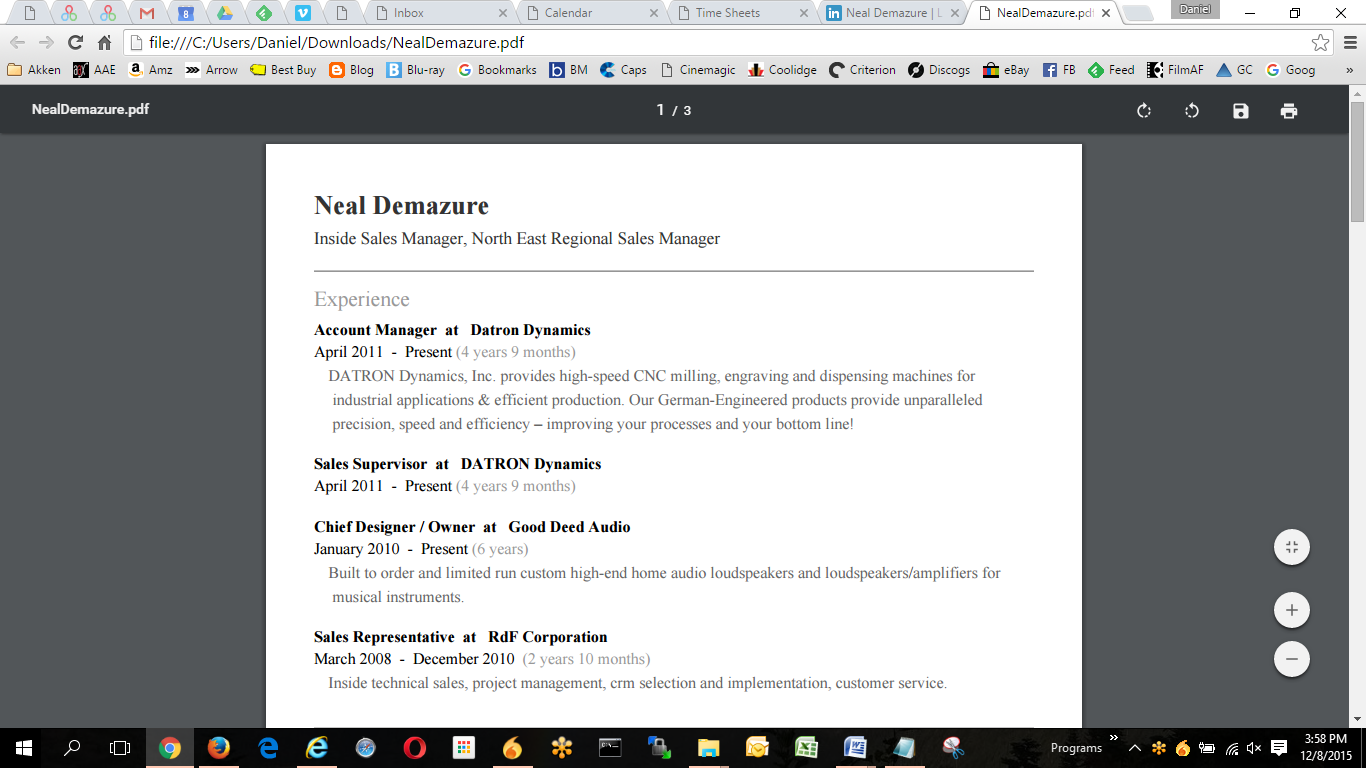 The text can then be pasted into a New Candidate: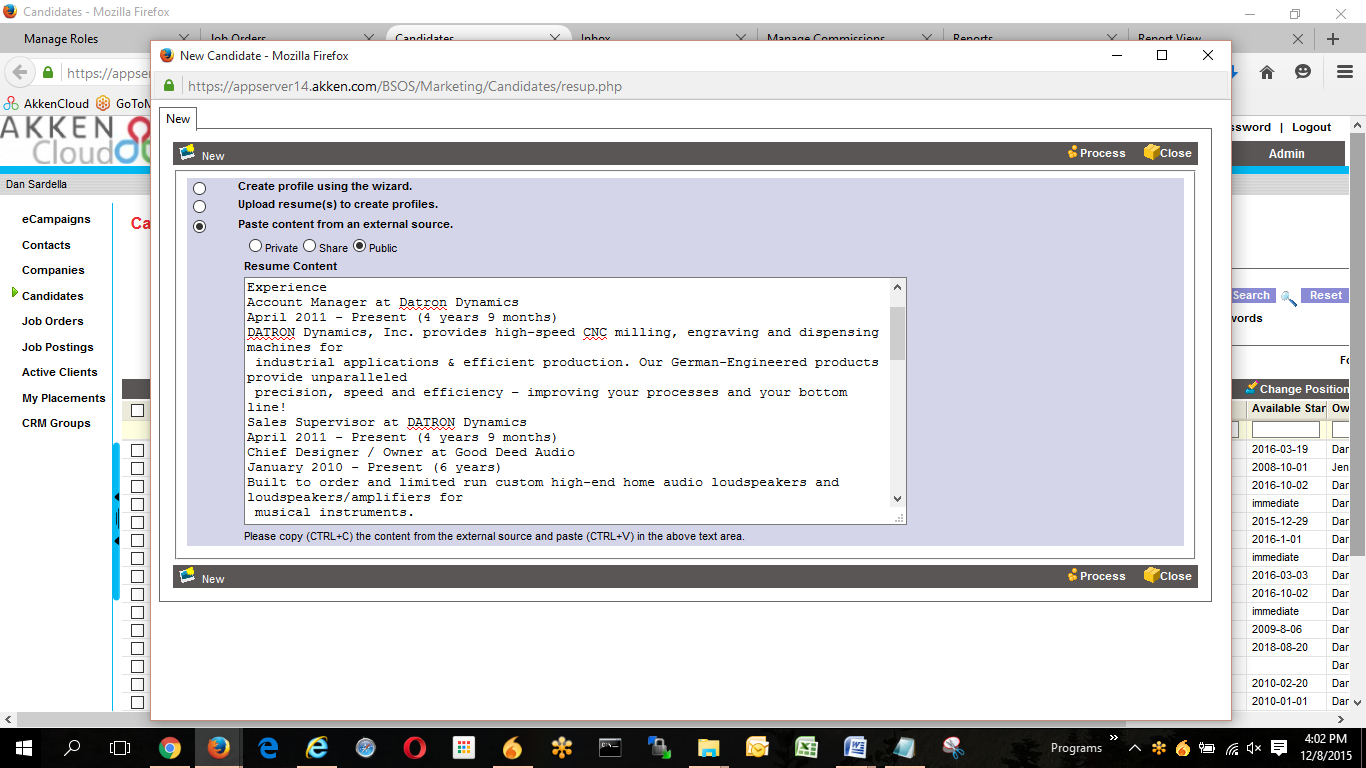 Or processed via email from an attached PDF or from the Email Body using the CaptureMe function: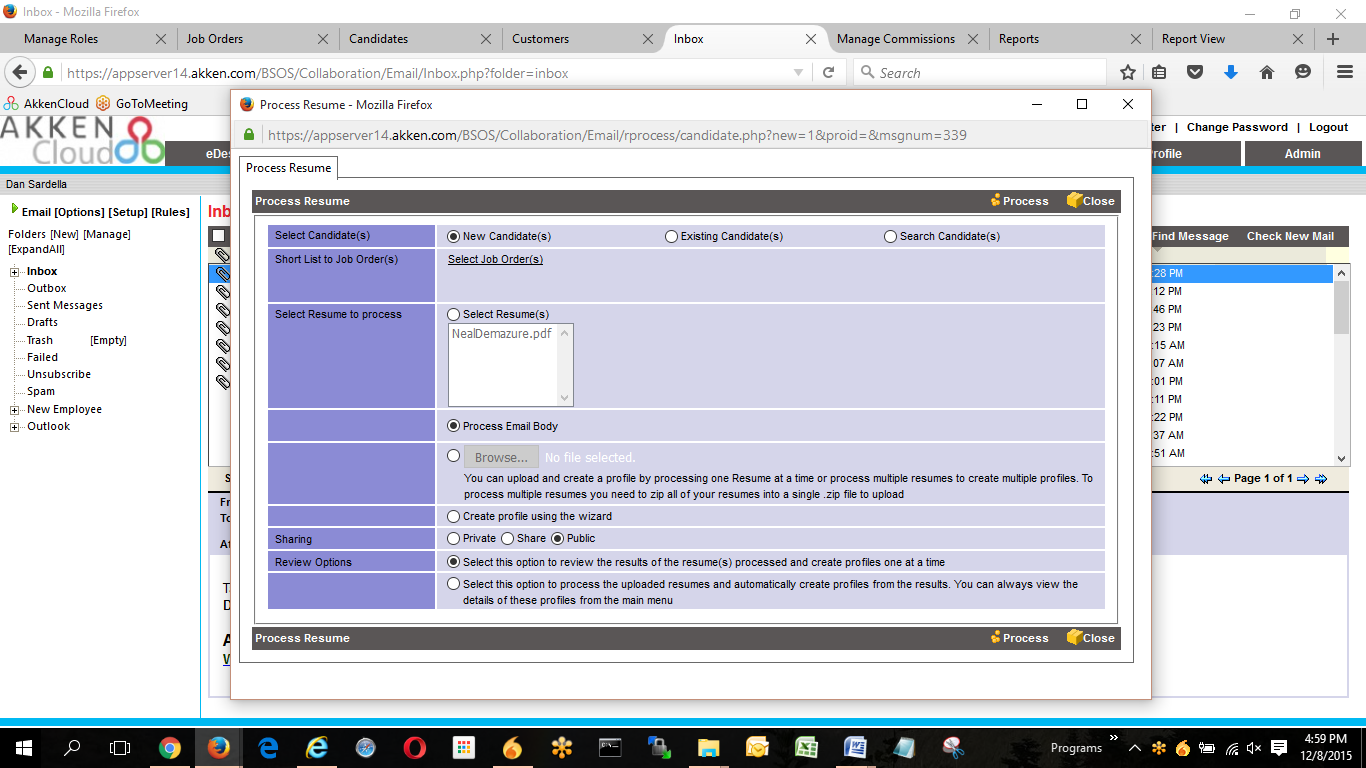 Processed candidate profile: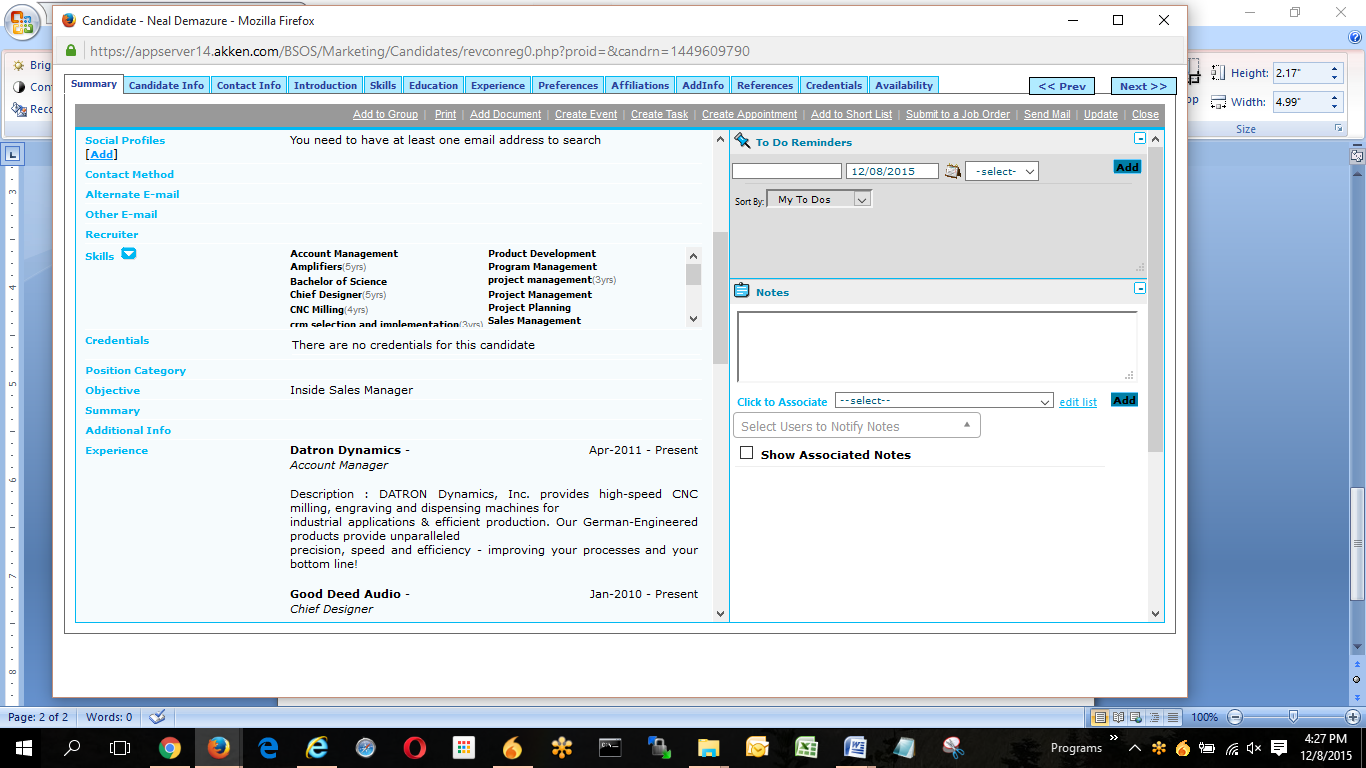 